CURRICULAM VITAEHANNA K.S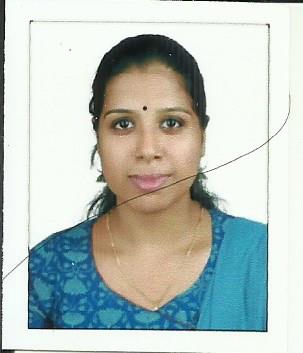 KattikattuMundamveli P.OErnakulam, Kochi – 682507Ph: 9847197997Email: hannasanthosh143@gmail.comPERSONAL PROFILEName					:	Miss. Hanna K.SDate of Birth			:	08.04.1993Gender				:	FemaleReligion				:	Christian, Latin CatholicFather’s Name			:	SanthoshBirth Place				:	ErnakulamLanguages Known			:	Malayalam, EnglishACADEMIC PROFILECLINICAL EXPERIENCEGOVT. MEDICAL COLLEGE, ERANAKULAMLAKE SHORE HOSPITAL, KOCHISPECIALIST HOSPITAL, ERNAKULAMGOVT.MENTAL HOSPITAL, TRISSURGENERAL HOSPITAL, ERNAKULAMMY CONCEPTI believe in GODHelp others whenever possibleWhatever we are doing, do with satisfaction without looking money and timePatience is my strengthPROFESSIONAL COMPETENYGiving health education and psychological supportGood listernerExcellent communication and interpersonal skillsPrepared to adapt to difficult situationsDETAILS NATURE OF EXPERIENCE ASSISTANT FOR MAJOR PROCEDURES LIKE Coronary Angiography (CAG)Coronary Angioplasty (PTCA)Temporary Pacemaker Implantation (TPI)Cardiac CatherterizationCerebral Angiography Carotid plastyCerebro Endo Vascular CoilingCerebral EmbolizationPeripheral EmbolizationRenal Angiography/AngioplastyPeripheral Angiography/ AngioplastyEP studyPeri-cardial tappingEndo vascular Lazer AblationMechanical ThrombectomySclero TherapyPercutacutenious Transhepatic Bilary Drainage and Steniting (PTBD)TACEPig Tail insertionPerma CathDUTIES AND RESPONSIBILITIESAssessing, planning and implementing nursing care for patientsReccording vital signs of patientsAssisting wound dressingInfection control and biomedical waste managementAdministration of Drugs as per Doctors orderIV cannulisationAssisting CPR procedure esfor patient in case of emergencyAdmission and discharge proceduresDrawing blood, urine, sputum samples for investigationsRecording of all necessary observation and intervention and promptly reporting to the physician when in emergency.Attending call duties whenever required Maintaining good interpersonal relationship with patient, relatives and other staff.DECLARATIONI hereby declare that the above information are true to my knowledge.  If I will have an opportunity to take part in your esteemed organization,  I assure you that I will be worthwhile to fulfill requirements to your satisfaction.Yours faithfully,HANNA K.SNAME OF INSTITUTIONBOARD/UNIVERSITYYEARMARK (%)B.Sc NursingGovt.College of Nursing ErnakulamKERALA UNIVERSITY OF HEALTH SCIENCE2011-201563PLUS TWO(Science)Edward Memorial Govt. Higher Secondary School Fort KochiBOARD OF HIGHER SECONDARY EXAMINATIONS, GOVT OF KERALA2009-201176S.S.L.COur Lady’s convent Girls High School PalluruthyBOARD OF PUBLIC EXAMINATIONS, GOVT. OF KERALA200986Sl.No.Hospital Name and AddressExperienceDesignation1Govt. Medical College, Ernakulam, HMT Colony- 683503 Kalamassery01 September 2016 To 31 August 2017Staff Nurse (Critical Care Unit)2Rajagiri Hospital, Chunagamveli, Aluva- 683112, Kerala, India12 September 2017 To 16th November 2018Staff Nurse (Cath Lab)